CORTINAS RIELES 1…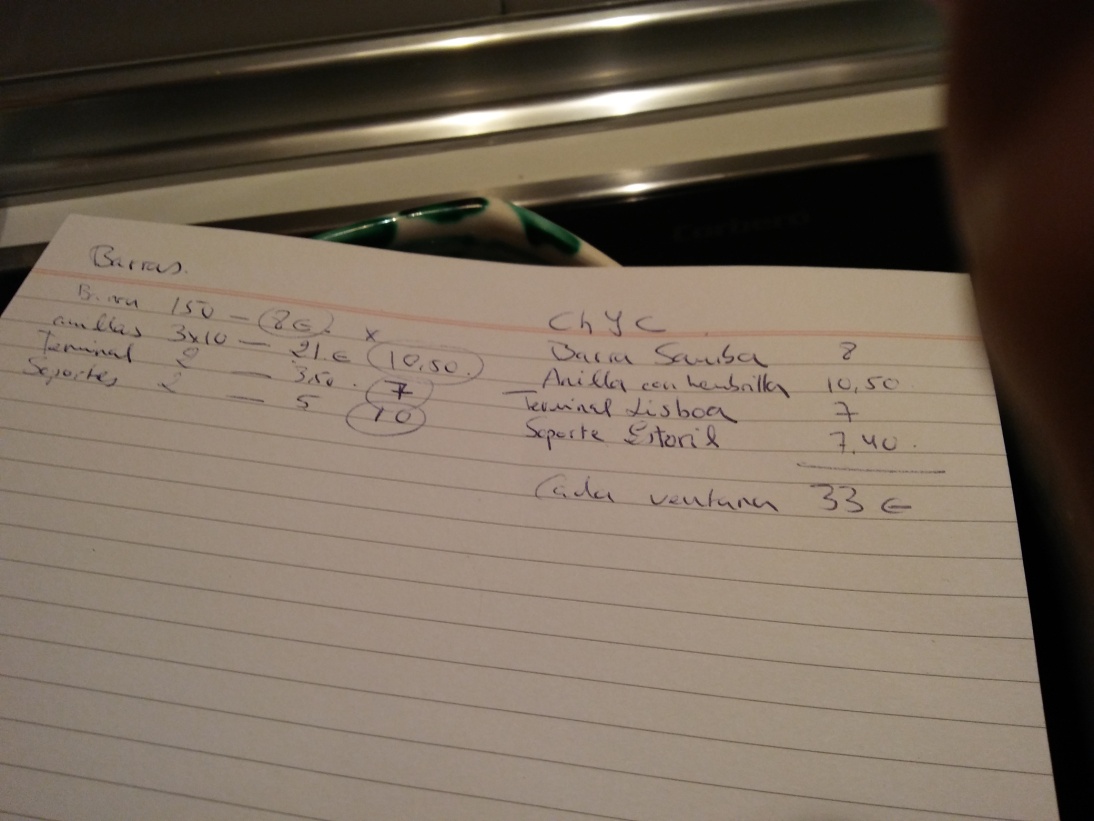 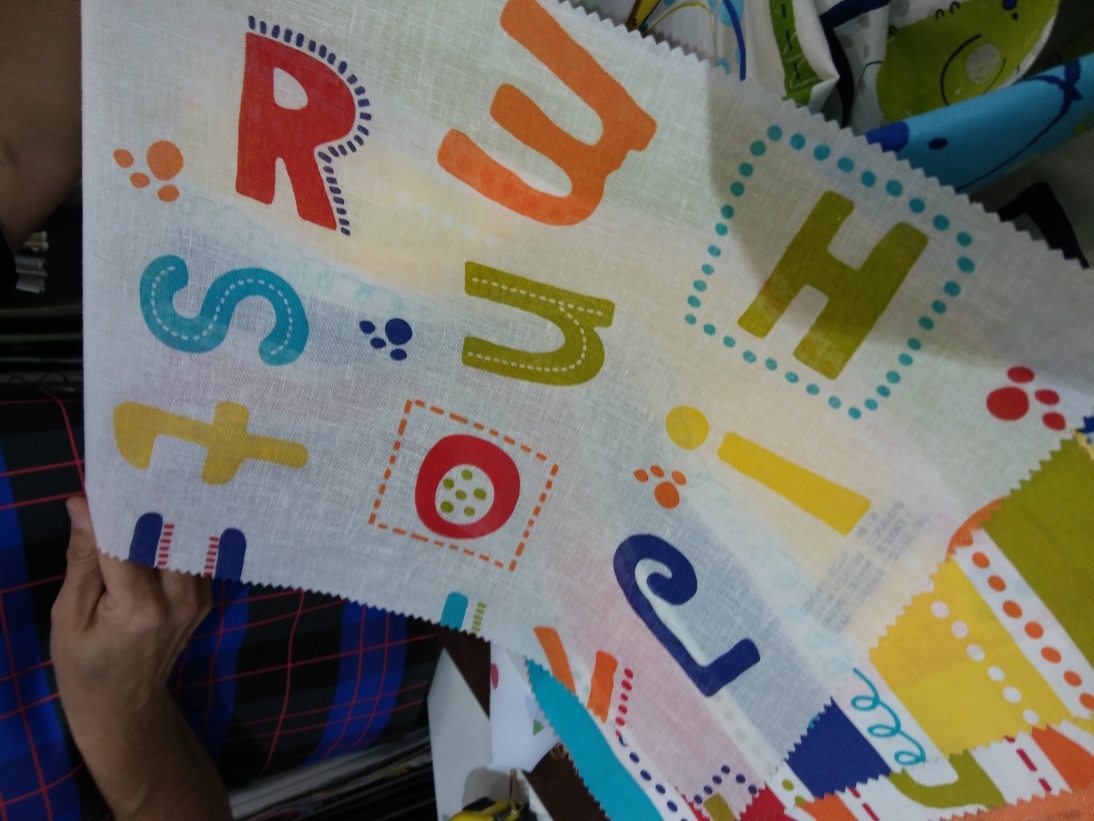 